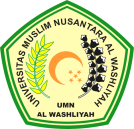 TANDA PERSETUJUANPROPOSALNama                       	: SONYA ATIKA RAHMINPM	: 143224002Jurusan	: AkuntansiProgram Studi	: EkonomiAkuntansiJenjang Pendidikan   	: Strata Satu (S-1)Judul Proposal            	:  Analisis Beban Iklan dan Ukuran Perusahaan Terhadap Agresivitas Pajak (studi kasus PT Lion Group Airline)Pembimbing I                                                                      Pembimbing IIAlistraja Dison Silalahi, SE,M.Si		         Rizqy Fadhlina Putri,SE,M.SiNIDN.0105037802				         NIDN.0120118901Disetujui OlehKetua Program Studi Akuntansi Fakultas EkonomiUniversitas Muslim Nusantara Al Washliyah Debbi Chyntia Ovami, S.Pd., M.SiNIDN. 0110039001